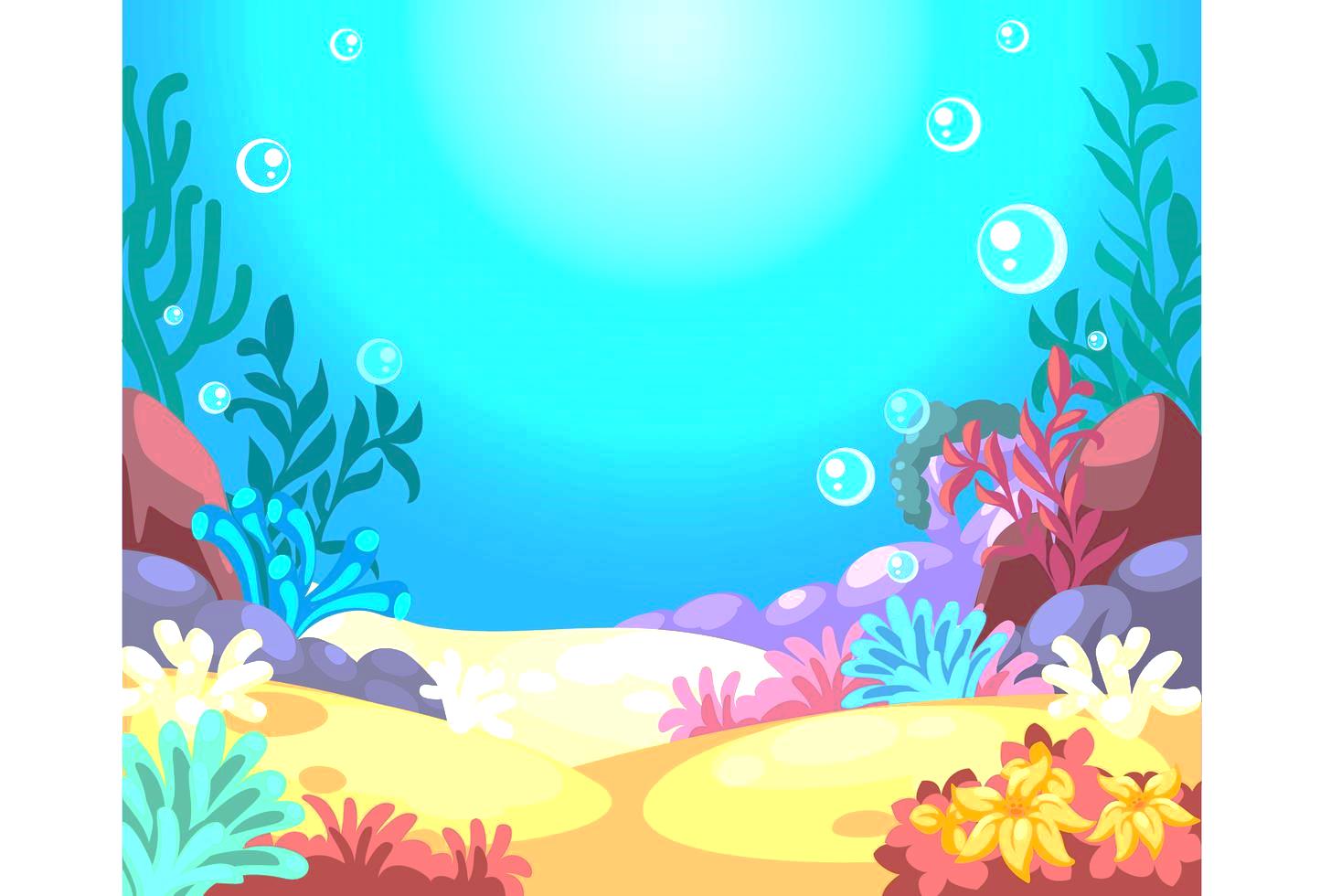 «Путешествие на подводной лодке»Задача: Развивать монологические формы речи, стимулировать речевое творчество.Беседа с ребёнком:  Взрослый предлагает ребёнку отправиться в подводное путешествие.- А как мы попадём на морское дно? (погружаемся в воду, используя измерительный прибор – перископ «сделать трубочку»)- Какая вода? (холодная, бурлящая, морская, пенистая и т.д.)Вот мы и на морском дне! Вокруг нас морские просторы с морскими обитателями, водорослями и много – много рыб. (рассмотреть морских рыб: кит, акула, дельфин, скумбрия, конёк; морских обитателей: медуза, и водоросли – использовать картинки))Спросить у ребёнка:   А Рыбы умеют говорить? (они говорят беззвучно)Предложить изобразить беззвучную песенку рыб: [А]          Рот пошире открываем, «А –а-а» мы напеваем.[О]          Губки в овале округлы, как «О». «О» повторяем ещё и ещё.[У]          Сделай округлыми губки, вытяни дальше вперёд.               Станут подобными трубке, если «У» между ними идёт.[И]          Растяни в улыбке губки, чтоб не видны были зубки.               Губки вместе собери и улыбку повтори.Путешествие продолжается, пришла радиограмма с заданиями, которыми надо выполнить.Задание №1:  (на карточках нанесены точками изображение «Кит и волны») – соединяем точки.- Это самое большое морское животное, которое очень любит плескаться в воде и пускать фонтаны.Задание №2:  (во время путешествия могут встречаться препятствия – подводные камни); - подводные камни, которые нужно убрать с пути:- первым нужно убрать камень с цифрой, которая показывает число на 1 меньше 5;- теперь нужно убрать камень с цифрой, которая обозначает количество пальцев на одной руке;- уберите камень с цифрой, которая показывает число, находящееся между 7 и 9;- уберите камень с цифрой, которая показывает число на 1 больше 9;- уберите камень с цифрой, которая показывает число на 1 меньше 7;- уберите камень с цифрой, которая есть в сказке поросятах;- уберите камень с цифрой, которая есть в сказке о Белоснежке;- уберите камень с цифрой, которая показывает на 1 больше 8.Задание №3: (морские обитатели приготовили интересные задачки)Кит, громадный словно дом,                               Возле камня – две ракушкиУлыбаясь, бьет хвостом,                                      И на камне – три ракушки,Уплыл, резвиться в океане.                                  Всех ракушек сосчитать,Сколько китов осталось с нами?                         Сколько будет ровно…Шесть дельфинов плыли стаей,                           Двум медузам хохотушкамДвое вскоре поотстали.                                        Повстречались три подружкиКто из вас ответит раньше,                                  Помогите сосчитать,Сколько в стае плыли дальше?                            Сколько будет? Ровно …Стайка скумбрий серебристых                             У норки утром два конька сиделиПромелькнула в море чистом.                             И дружно весёлую песенку пели.Промелькнула, уплыла,                                       Один уплыл, второй в след глядит.сколько рыб осталось?                                         Сколько коньков у норки сидит?- Наше путешествие подходит к концу, пора возвращаться, но впереди очень глубокое место, это ещё одно препятствие и помогут нам в этом морские звёзды (использовать карточки с нарисованными звёздами от 1 до 10) – нужно их разложить в убывающем порядке.- Мы прошли все препятствия и путешествие  наше закончилось.